MINISTÉRIO DA EDUCAÇÃOUNIVERSIDADE FEDERAL RURAL DO SEMI-ÁRIDOPRÓ-REITORIA DE ADMINISTRAÇÃODIVISÃO DE CONTRATOSPREGÃO ELETRÔNICO Nº 63/2018Processo Administrativo n.° 23091.012743/2018-97Torna-se público, para conhecimento dos interessados, que a Universidade Federal Rural do Semi-Árido - UFERSA, por meio da Divisão de Licitações, sediada na Av. Francisco Mota, 572, CEP: 59.625-000, Costa e Silva, Mossoró/RN, realizará licitação, na modalidade PREGÃO, na forma ELETRÔNICA, do tipo menor preço por grupo, nos termos da Lei nº 10.520, de 17 de julho de 2002, do Decreto nº 5.450, de 31 de maio de 2005, do Decreto 2.271, de 7 de julho de 1997, do Decreto nº 7.746, de 05 de junho de 2012  das Instruções Normativas SEGES/MPDG nº 5, de 26 de maio de 2017, nº 01, de 19 de janeiro de 2010 e nº 02, de 11 de outubro de 2010, da Lei Complementar n° 123, de 14 de dezembro de 2006, da Lei nº 11.488, de 15 de junho de 2007, do Decreto n° 8.538, de 06 de outubro de 2015, Portaria MP nº 409, de 21 de dezembro de 2016, aplicando-se, subsidiariamente, a Lei nº 8.666, de 21 de junho de 1993, e as exigências estabelecidas neste Edital. Data da sessão: 26/12/2018Horário: 10:00hs (horário de Brasília)Local: Portal de Compras do Governo Federal – www.comprasgovernamentais.gov.br DO OBJETOO objeto da presente licitação é a escolha da proposta mais vantajosa para a contratação de empresa especializada para prestação de serviço de transporte de passageiros em deslocamentos dentro dos municípios de Angicos/RN, Caraúbas/RN e Pau dos Ferros/RN, para atender as demandas do(s) Campus da UFERSA, conforme condições, quantidades e exigências estabelecidas neste Edital e seus Anexos.DOS RECURSOS ORÇAMENTÁRIOSAs despesas para atender a esta licitação estão programadas em dotação orçamentária própria, prevista no orçamento da União para o exercício de 2018, na classificação abaixo:Gestão/Unidade: Universidade Federal Rural do Semi-Árido – UFERSAFonte: 8100Programa de Trabalho: 12.364.2080.20RK.0024Elemento de Despesa: 339033.00PI: 108164DO CREDENCIAMENTOO Credenciamento é o nível básico do registro cadastral no SICAF, que permite a participação dos interessados na modalidade licitatória Pregão, em sua forma eletrônica.O cadastro no SICAF poderá ser iniciado no Portal de Compras do Governo Federal, no sítio www.comprasgovernamentais.gov.br, com a solicitação de login e senha pelo interessado.O credenciamento junto ao provedor do sistema implica a responsabilidade do licitante ou de seu representante legal e a presunção de sua capacidade técnica para realização das transações inerentes a este Pregão.O uso da senha de acesso pelo licitante é de sua responsabilidade exclusiva, incluindo qualquer transação efetuada diretamente ou por seu representante, não cabendo ao provedor do sistema, ou ao órgão ou entidade responsável por esta licitação, responsabilidade por eventuais danos decorrentes de uso indevido da senha, ainda que por terceiros.A perda da senha ou a quebra de sigilo deverão ser comunicadas imediatamente ao provedor do sistema para imediato bloqueio de acesso.DA PARTICIPAÇÃO NO PREGÃOPoderão participar deste Pregão interessados cujo ramo de atividade seja compatível com o objeto desta licitação e que estejam com Credenciamento regular no Sistema de Cadastramento Unificado de Fornecedores – SICAF, conforme disposto no §3º do artigo 8º da IN SLTI/MP nº 2, de 2010.Não poderão participar desta licitação os interessados:proibidos de participar de licitações e celebrar contratos administrativos, na forma da legislação vigente;estrangeiros que não tenham representação legal no Brasil com poderes expressos para receber citação e responder administrativa ou judicialmente;que se enquadrem nas vedações previstas no artigo 9º da Lei nº 8.666, de 1993; que estejam em processo de dissolução, falência, cisão, fusão ou incorporação; entidades empresariais que estejam reunidas em consórcio; Como condição de participação no Pregão, o licitante assinalará “sim” ou “não” em ampo próprio do sistema eletrônico, relativo às seguintes declarações: que cumpre os requisitos estabelecidos no artigo 3° da Lei Complementar nº 123, de 2006, estando apto a usufruir do tratamento favorecido estabelecido em seus arts. 42 a 49.a assinalação do campo “não” apenas produzirá o efeito de o licitante não ter direito ao tratamento favorecido previsto na Lei Complementar nº 123, de 2006, mesmo que microempresa ou empresa de pequeno porte;  que está ciente e concorda com as condições contidas no Edital e seus Anexos, bem como de que cumpre plenamente os requisitos de habilitação definidos no Edital;que inexistem fatos impeditivos para sua habilitação no certame, ciente da obrigatoriedade de declarar ocorrências posteriores; que não emprega menor de 18 anos em trabalho noturno, perigoso ou insalubre e não emprega menor de 16 anos, salvo menor, a partir de 14 anos, na condição de aprendiz, nos termos do artigo 7°, XXXIII, da Constituição;que a proposta foi elaborada de forma independente, nos termos da Instrução Normativa SLTI/MP nº 2, de 16 de setembro de 2009; que não possui, em sua cadeia produtiva, empregados executando trabalho degradante ou forçado, observando o disposto nos incisos III e IV do art. 1º e no inciso III do art. 5º da Constituição Federal;que os serviços são prestados por empresas que comprovem cumprimento de reserva de cargos prevista em lei para pessoa com deficiência ou para reabilitado da Previdência Social e que atendam às regras de acessibilidade previstas na legislação, conforme disposto no art. 93 da Lei nº 8.213, de 24 de julho de 1991.que cumpre a cota de aprendizagem nos termos estabelecidos no art. 429 da CLTDO ENVIO DA PROPOSTAO licitante deverá encaminhar a proposta por meio do sistema eletrônico até a data e horário marcados para abertura da sessão, quando, então, encerrar-se-á automaticamente a fase de recebimento de propostas.Todas as referências de tempo no Edital, no aviso e durante a sessão pública observarão o horário de Brasília – DF.O licitante será responsável por todas as transações que forem efetuadas em seu nome no sistema eletrônico, assumindo como firmes e verdadeiras suas propostas e lances. Incumbirá ao licitante acompanhar as operações no sistema eletrônico durante a sessão pública do Pregão, ficando responsável pelo ônus decorrente da perda de negócios, diante da inobservância de quaisquer mensagens emitidas pelo sistema ou de sua desconexão. Até a abertura da sessão, os licitantes poderão retirar ou substituir as propostas apresentadas.  O licitante deverá enviar sua proposta mediante o preenchimento, no sistema eletrônico, dos seguintes campos:Valor unitário e total do item; Todas as especificações do objeto contidas na proposta vinculam a Contratada. Nos valores propostos estarão inclusos todos os custos operacionais, encargos previdenciários, trabalhistas, tributários, comerciais e quaisquer outros que incidam direta ou indiretamente na prestação dos serviços.A Contratada deverá arcar com o ônus decorrente de eventual equívoco no dimensionamento dos quantitativos de sua proposta, caso o previsto não seja satisfatório para o atendimento do objeto da licitação, exceto quando ocorrer algum dos eventos arrolados nos incisos do §1° do artigo 57 da Lei n° 8.666, de 1993. Caso o eventual equívoco no dimensionamento dos quantitativos se revele superior às necessidades da contratante, a Administração deverá efetuar o pagamento seguindo estritamente as regras contratuais de faturamento dos serviços demandados e executados, concomitantemente com a realização, se necessário e cabível, de adequação contratual do quantitativo necessário, com base na alínea “b” do inciso I do art. 65 da Lei nº 8.666, de 1993, nos termos do art. 63, §2º da IN 5/2017);Em se tratando de Microempreendedor Individual – MEI, o licitante deverá incluir, no campo das condições da proposta do sistema eletrônico, o valor correspondente à contribuição prevista no art. 18-B da Lei Complementar n. 123, de 2006.O prazo de validade da proposta não será inferior a 60 (sessenta) dias, a contar da data de sua apresentação. DA FORMULAÇÃO DE LANCES E JULGAMENTO DAS PROPOSTASA abertura da presente licitação dar-se-á em sessão pública, por meio de sistema eletrônico, na data, horário e local indicados neste Edital.O Pregoeiro verificará as propostas apresentadas, desclassificando desde logo aquelas que não estejam em conformidade com os requisitos estabelecidos neste Edital, contenham vícios insanáveis, ilegalidades, ou não apresentem especificações técnicas contidas no Termo de Referência. A desclassificação será sempre fundamentada e registrada no sistema, com acompanhamento em tempo real por todos os participantes.A não desclassificação da proposta não impede o seu julgamento definitivo em sentido contrário, levado a efeito na fase de aceitação.O sistema ordenará automaticamente as propostas classificadas, sendo que somente estas participarão da fase de lances.O sistema disponibilizará campo próprio para troca de mensagem entre o Pregoeiro e os licitantes.Iniciada a etapa competitiva, os licitantes deverão encaminhar lances exclusivamente por meio de sistema eletrônico, sendo imediatamente informados do seu recebimento e do valor consignado no registro.Os licitantes poderão oferecer lances sucessivos, observando o horário fixado para abertura da sessão e as regras estabelecidas no Edital.O licitante somente poderá oferecer lance inferior ao último por ele ofertado e registrado pelo sistema. O intervalo entre os lances enviados pelo mesmo licitante não poderá ser inferior a vinte (20) segundos e o intervalo entre lances não poderá ser inferior a três (3) segundos.Não serão aceitos dois ou mais lances de mesmo valor, prevalecendo aquele que for recebido e registrado em primeiro lugar. Durante o transcurso da sessão pública, os licitantes serão informados, em tempo real, do valor do menor lance registrado, vedada a identificação do licitante. No caso de desconexão com o Pregoeiro, no decorrer da etapa competitiva do Pregão, o sistema eletrônico poderá permanecer acessível aos licitantes para a recepção dos lances. Se a desconexão perdurar por tempo superior a 10 (dez) minutos, a sessão será suspensa e terá reinício somente após comunicação expressa do Pregoeiro aos participantes. A etapa de lances da sessão pública será encerrada por decisão do Pregoeiro. O sistema eletrônico encaminhará aviso de fechamento iminente dos lances, após o que transcorrerá período de tempo de até 30 (trinta) minutos, aleatoriamente determinado pelo sistema, findo o qual será automaticamente encerrada a recepção de lances. Caso o licitante não apresente lances, concorrerá com o valor de sua proposta e, na hipótese de desistência de apresentar outros lances, valerá o último lance por ele ofertado, para efeito de ordenação das propostas.Encerrada a etapa de lances, será efetivada a verificação automática, junto à Receita Federal, do porte da entidade empresarial. O sistema identificará em coluna própria as microempresas, empresas de pequeno porte e sociedades cooperativas participantes, procedendo à comparação com os valores da primeira colocada, se esta for empresa de maior porte, assim como das demais classificadas, para o fim de aplicar-se o disposto nos arts. 44 e 45 da LC nº 123, de 2006, regulamentada pelo Decreto nº 8.538, de 2015.Nessas condições, as propostas de microempresas, empresas de pequeno porte e sociedades cooperativas que se encontrarem na faixa de até 5% (cinco por cento) acima da proposta ou lance de menor preço serão consideradas empatadas com a primeira colocada.A melhor classificada nos termos do item anterior terá o direito de encaminhar uma última oferta para desempate, obrigatoriamente em valor inferior ao da primeira colocada, no prazo de 5 (cinco) minutos controlados pelo sistema, contados após a comunicação automática para tanto.Caso a microempresa, empresa de pequeno porte ou sociedade cooperativa melhor classificada desista ou não se manifeste no prazo estabelecido, serão convocadas as demais licitantes microempresa e empresa de pequeno porte que se encontrem naquele intervalo de 5% (cinco por cento), na ordem de classificação, para o exercício do mesmo direito, no prazo estabelecido no subitem anterior.DA ACEITABILIDADE DA PROPOSTA VENCEDORAEncerrada a etapa de lances e depois da verificação de possível empate, o Pregoeiro examinará a proposta classificada em primeiro lugar quanto ao preço, a sua exequibilidade, bem como quanto ao cumprimento das especificações do objeto.Será desclassificada a proposta ou o lance vencedor, nos termos do item 9.1 do Anexo VII-A da In SEGES/MPDG n. 5/2017, que: contenha vício insanável ou ilegalidade;não apresente as especificações técnicas exigidas pelo Termo de Referência;apresentar preço manifestamente inexequível;não vierem a comprovar sua exequibilidade, em especial em relação ao preço e produtividade adotada.Se houver indícios de inexequibilidade da proposta de preço, ou em caso da necessidade de esclarecimentos complementares, poderão ser efetuadas diligências, na forma do § 3° do artigo 43 da Lei n° 8.666, de 1993, a exemplo das enumeradas no Anexo VII-A, item 9.4 da IN nº 05/2017, para que a empresa comprove a exequibilidade da proposta.  Quando o licitante apresentar preço final inferior a 30% (trinta por cento) da média dos preços ofertados para o mesmo item, e a inexequibilidade da proposta não for flagrante e evidente pela análise da planilha de custos, não sendo possível a sua imediata desclassificação, será obrigatória a realização de diligências para aferir a legalidade e exequibilidade da proposta. Qualquer interessado poderá requerer que se realizem diligências para aferir a exequibilidade e a legalidade das propostas, devendo apresentar as provas ou os indícios que fundamentam a suspeita.    O prazo estabelecido pelo Pregoeiro para realização de diligencias será de até 5 (cinco) dias úteis, podendo ser prorrogado por igual período, por solicitação escrita e justificada do licitante, formulada antes de findo o prazo estabelecido, e formalmente aceita pelo Pregoeiro.   Se a proposta ou lance vencedor for desclassificado, o Pregoeiro examinará a proposta ou lance subsequente, e, assim sucessivamente, na ordem de classificação.Havendo necessidade, o Pregoeiro suspenderá a sessão, informando no “chat” a nova data e horário para a continuidade da mesma.O Pregoeiro poderá encaminhar, por meio do sistema eletrônico, contraproposta ao licitante que apresentou o lance mais vantajoso, com o fim de negociar a obtenção de melhor preço, vedada a negociação em condições diversas das previstas neste Edital.Também nas hipóteses em que o Pregoeiro não aceitar a proposta e passar à subsequente, poderá negociar com o licitante para que seja obtido preço melhor.A negociação será realizada por meio do sistema, podendo ser acompanhada pelos demais licitantes.Sempre que a proposta não for aceita, e antes de o Pregoeiro passar à subsequente, haverá nova verificação, pelo sistema, da eventual ocorrência do empate ficto, previsto nos artigos 44 e 45 da LC nº 123, de 2006, seguindo-se a disciplina antes estabelecida, se for o caso.DA HABILITAÇÃO Como condição prévia ao exame da documentação de habilitação do licitante detentor da proposta classificada em primeiro lugar, o Pregoeiro verificará o eventual descumprimento das condições de participação, especialmente quanto à existência de sanção que impeça a participação no certame ou a futura contratação, mediante a consulta aos seguintes cadastros:SICAF;Cadastro Nacional de Empresas Inidôneas e Suspensas – CEIS, mantido pela Controladoria-Geral da União (www.portaldatransparencia.gov.br/ceis);Cadastro Nacional de Condenações Cíveis por Atos de Improbidade Administrativa, mantido pelo Conselho Nacional de Justiça (www.cnj.jus.br/improbidade_adm/consultar_requerido.php).Lista de Inidôneos, mantida pelo Tribunal de Contas da União – TCU;A consulta aos cadastros será realizada em nome da empresa licitante e também de seu sócio majoritário, por força do artigo 12 da Lei n° 8.429, de 1992, que prevê, dentre as sanções impostas ao responsável pela prática de ato de improbidade administrativa, a proibição de contratar com o Poder Público, inclusive por intermédio de pessoa jurídica da qual seja sócio majoritário.Constatada a existência de sanção, o Pregoeiro reputará o licitante inabilitado, por falta de condição de participação.A comprovação da regularidade fiscal e trabalhista, da qualificação econômico-financeira e da habilitação jurídica, conforme o caso, poderá ser substituída pela consulta ao SICAF, nos casos em que a empresa estiver habilitada no referido sistema, conforme o disposto nos arts. 4º, caput, 8º, § 3º, 13 a 18 e 43, III, da Instrução Normativa SLTI/MP nº 2, de 11.10.10. Também poderão ser consultados os sítios oficiais emissores de certidões, especialmente quando o licitante esteja com alguma documentação vencida junto ao SICAF.Os licitantes deverão apresentar a seguinte documentação relativa à Habilitação Jurídica, Regularidade Fiscal e trabalhista: Habilitação jurídica: No caso de empresário individual: inscrição no Registro Público de Empresas Mercantis, a cargo da Junta Comercial da respectiva sede;Em se tratando de Microempreendedor Individual – MEI: Certificado da Condição de Microempreendedor Individual - CCMEI, cuja aceitação ficará condicionada à verificação da autenticidade no sítio www.portaldoempreendedor.gov.br;No caso de sociedade empresária ou empresa individual de responsabilidade limitada - EIRELI: ato constitutivo, estatuto ou contrato social em vigor, devidamente registrado na Junta Comercial da respectiva sede, acompanhado de documento comprobatório de seus administradores;No caso de sociedade simples: inscrição do ato constitutivo no Registro Civil das Pessoas Jurídicas do local de sua sede, acompanhada de prova da indicação dos seus administradores;No caso de microempresa ou empresa de pequeno porte: certidão expedida pela Junta Comercial ou pelo Registro Civil das Pessoas Jurídicas, conforme o caso, que comprove a condição de microempresa ou empresa de pequeno porte;Inscrição no Registro Público de Empresas Mercantis onde opera, com averbação no Registro onde tem sede a matriz, no caso de ser o participante sucursal, filial ou agência; No caso de empresa ou sociedade estrangeira em funcionamento no País: decreto de autorização;Regularidade fiscal e trabalhista:prova de inscrição no Cadastro Nacional de Pessoas Jurídicas;prova de regularidade fiscal perante a Fazenda Nacional, mediante apresentação de certidão expedida conjuntamente pela Secretaria da Receita Federal do Brasil (RFB) e pela Procuradoria-Geral da Fazenda Nacional (PGFN), referente a todos os créditos tributários federais e à Dívida Ativa da União (DAU) por elas administrados, inclusive aqueles relativos à Seguridade Social, nos termos da Portaria Conjunta nº 1.751, de 02/10/2014, do Secretário da Receita Federal do Brasil e da Procuradora-Geral da Fazenda Nacional.prova de regularidade com o Fundo de Garantia do Tempo de Serviço (FGTS);prova de inexistência de débitos inadimplidos perante a Justiça do Trabalho, mediante a apresentação de certidão negativa ou positiva com efeito de negativa, nos termos do Título VII-A da Consolidação das Leis do Trabalho, aprovada pelo Decreto-Lei nº 5.452, de 1º de maio de 1943;prova de inscrição no cadastro de contribuintes municipal, relativo ao domicílio ou sede do licitante, pertinente ao seu ramo de atividade e compatível com o objeto contratual; prova de regularidade com a Fazenda Municipal do domicílio ou sede do licitante, relativa à atividade em cujo exercício contrata ou concorre; caso o licitante seja considerado isento dos tributos municipais (ou estaduais) relacionados ao objeto licitatório, deverá comprovar tal condição mediante a apresentação de declaração da Fazenda Municipal (Fazenda Estadual) do seu domicílio ou sede, ou outra equivalente, na forma da lei; caso o licitante detentor do menor preço seja microempresa ou empresa de pequeno porte, deverá apresentar toda a documentação exigida para efeito de comprovação de regularidade fiscal, mesmo que esta apresente alguma restrição, sob pena de inabilitação.A licitante melhor classificada deverá, também, apresentar a documentação de regularidade fiscal das microempresas e/ou empresas de pequeno porte que serão subcontratadas no decorrer da execução do contrato, ainda que exista alguma restrição, aplicando-se o prazo de regularização previsto no art. 4º, §1º do Decreto nº 8.538, de 2015, quando se tratar da subcontratação prevista no artigo 48, II, da LC 123/2006. Qualificação Econômico-Financeira:certidão negativa de falência, expedida pelo distribuidor da sede do licitante; O licitante deverá comprovar que possui patrimônio líquido de no mínimo R$ 39.584,16 (trinta e nove mil, quinhentos e oitenta e quatro reais e dezesseis centavos);As empresas deverão comprovar, ainda, a qualificação técnica, por meio de: Comprovação de aptidão para a prestação dos serviços em características, compatíveis com o objeto desta licitação, ou com o item pertinente, por período não inferior a um ano, mediante a apresentação de atestados fornecidos por pessoas jurídicas de direito público ou privado. A Administração, no uso de seu poder discricionário, faz a opção por diminuir o período citado acima para um ano, por entender que esta ação irá favorecer a ampla concorrência entre os licitantes.Os atestados deverão referir-se a serviços prestados no âmbito de sua atividade econômica principal ou secundária especificadas no contrato social vigente; Somente serão aceitos atestados expedidos após a conclusão do contrato ou se decorrido, pelo menos, um ano do início de sua execução, exceto se firmado para ser executado em prazo inferior, conforme item 10.8 da IN SEGES/MPDG n. 5/2017 O licitante disponibilizará todas as informações necessárias à comprovação da legitimidade dos atestados apresentados, apresentando, dentre outros documentos, cópia do contrato que deu suporte à contratação, endereço atual da contratante e local em que foram prestados os serviços, consoante o disposto no item 10.10 do Anexo VII-A da IN SEGES/MPDG n. 5/2017. O licitante enquadrado como Microempreendedor Individual que pretenda auferir os benefícios do tratamento diferenciado previstos na Lei Complementar n. 123, de 2006, estará dispensado (a) da prova de inscrição nos cadastros de contribuintes estadual e municipal e (b) da apresentação do balanço patrimonial e das demonstrações contábeis do último exercício.Os documentos exigidos para habilitação relacionados nos subitens acima, deverão ser apresentados em meio digital pelos licitantes, por meio de funcionalidade presente no sistema (upload), no prazo mínimo de 2 horas e no máximo de dois dias, a critério do pregoeiro, após solicitação do Pregoeiro no sistema eletrônico.  Somente mediante autorização do Pregoeiro e em caso de indisponibilidade do sistema, será aceito o envio da documentação por meio do e-mail pregao@ufersa.edu.br. O prazo estabelecido pelo Pregoeiro poderá ser prorrogado por solicitação escrita e justificada do licitante, formulada antes de findo o prazo estabelecido, e formalmente aceita pelo Pregoeiro.Não serão aceitos documentos com indicação de CNPJ/CPF diferentes, salvo aqueles legalmente permitidos.A existência de restrição relativamente à regularidade fiscal não impede que a licitante qualificada como microempresa ou empresa de pequeno porte seja declarada vencedora, uma vez que atenda a todas as demais exigências do edital.A declaração do vencedor acontecerá no momento imediatamente posterior à fase de habilitação.Caso a proposta mais vantajosa seja ofertada por microempresa, empresa de pequeno porte ou sociedade cooperativa equiparada, e uma vez constatada a existência de alguma restrição no que tange à regularidade fiscal e trabalhista, a mesma será convocada para, no prazo de 5 (cinco) dias úteis, após a declaração do vencedor, comprovar a regularização. O prazo poderá ser prorrogado por igual período, a critério da administração pública, quando requerida pelo licitante, mediante apresentação de justificativa.A não-regularização fiscal e trabalhista no prazo previsto no subitem anterior acarretará a inabilitação do licitante, sem prejuízo das sanções previstas neste Edital, com a reabertura da sessão pública.Havendo necessidade de analisar minuciosamente os documentos exigidos, o Pregoeiro suspenderá a sessão, informando no “chat” a nova data e horário para a continuidade da mesma.Será inabilitado o licitante que não comprovar sua habilitação, seja por não apresentar quaisquer dos documentos exigidos, ou apresentá-los em desacordo com o estabelecido neste Edital.No caso de inabilitação, haverá nova verificação, pelo sistema, da eventual ocorrência do empate ficto, previsto nos artigos 44 e 45 da LC nº 123, de 2006, seguindo-se a disciplina antes estabelecida para aceitação da proposta subsequente.Da sessão pública do Pregão divulgar-se-á Ata no sistema eletrônico.DA REABERTURA DA SESSÃO PÚBLICAA sessão pública poderá ser reaberta:Nas hipóteses de provimento de recurso que leve à anulação de atos anteriores à realização da sessão pública precedente ou em que seja anulada a própria sessão pública, situação em que serão repetidos os atos anulados e os que dele dependam.Quando houver erro na aceitação do preço melhor classificado ou quando o licitante declarado vencedor não assinar o contrato, não retirar o instrumento equivalente ou não comprovar a regularização fiscal, nos termos do art. 43, §1º da LC nº 123/2006. Nessas hipóteses, serão adotados os procedimentos imediatamente posteriores ao encerramento da etapa de lances. Todos os licitantes remanescentes deverão ser convocados para acompanhar a sessão reaberta.A convocação se dará por meio do sistema eletrônico (“chat”) ou e-mail, de acordo com a fase do procedimento licitatório.A convocação feita por e-mail dar-se-á de acordo com os dados contidos no SICAF, sendo responsabilidade do licitante manter seus dados cadastrais atualizados.DO ENCAMINHAMENTO DA PROPOSTA VENCEDORAA proposta final do licitante declarado vencedor deverá ser encaminhada no prazo de 2 (duas) horas e máximo de 2 (dois) dias, a contar da solicitação do Pregoeiro no sistema eletrônico e deverá:Apresentar a proposta de preços, devidamente ajustada ao lance vencedor, em conformidade com o modelo Anexo a este instrumento convocatório.O prazo estabelecido pelo Pregoeiro poderá ser prorrogado por solicitação escrita e justificada do licitante, formulada antes de findo o prazo estabelecido, e formalmente aceita pelo Pregoeiro.A proposta final deverá ser documentada nos autos e será levada em consideração no decorrer da execução do contrato e aplicação de eventual sanção à Contratada, se for o caso.Todas as especificações do objeto contidas na proposta vinculam a Contratada.DOS RECURSOSO Pregoeiro declarará o vencedor e, depois de decorrida a fase de regularização fiscal de microempresa ou empresa de pequeno porte, se for o caso, concederá o prazo de no mínimo trinta minutos, para que qualquer licitante manifeste a intenção de recorrer, de forma motivada, isto é, indicando contra qual(is) decisão(ões) pretende recorrer e por quais motivos, em campo próprio do sistema.Havendo quem se manifeste, caberá ao Pregoeiro verificar a tempestividade e a existência de motivação da intenção de recorrer, para decidir se admite ou não o recurso, fundamentadamente.Nesse momento o Pregoeiro não adentrará no mérito recursal, mas apenas verificará as condições de admissibilidade do recurso.A falta de manifestação motivada do licitante quanto à intenção de recorrer importará a decadência desse direito.Uma vez admitido o recurso, o recorrente terá, a partir de então, o prazo de três dias para apresentar as razões, pelo sistema eletrônico, ficando os demais licitantes, desde logo, intimados para, querendo, apresentarem contrarrazões também pelo sistema eletrônico, em outros três dias, que começarão a contar do término do prazo do recorrente, sendo-lhes assegurada vista imediata dos elementos indispensáveis à defesa de seus interesses.O recurso será dirigido à autoridade superior, por intermédio da que praticou o ato recorrido, a qual poderá reconsiderar sua decisão, no prazo de 5 (cinco) dias úteis, ou no mesmo prazo fazê-lo subir, devidamente informado, para decisão.O acolhimento do recurso invalida tão somente os atos insuscetíveis de aproveitamento. Os autos do processo permanecerão com vista franqueada aos interessados, no endereço constante neste Edital.DA ADJUDICAÇÃO E HOMOLOGAÇÃOO objeto da licitação será adjudicado ao licitante declarado vencedor, por ato do Pregoeiro, caso não haja interposição de recurso, ou pela autoridade competente, após a regular decisão dos recursos apresentados.Após a fase recursal, constatada a regularidade dos atos praticados, a autoridade competente homologará o procedimento licitatório. DO TERMO DE CONTRATOApós a homologação da licitação, o adjudicatário terá o prazo de 5 (cinco) dias úteis, contados a partir da data de sua convocação, para assinar o Termo de Contrato, cuja vigência será de 12 (doze) meses, podendo ser prorrogado por interesse da Contratante até o limite de 60 (sessenta) meses, conforme disciplinado no contrato.Previamente à contratação, a Administração realizará consulta “on line” ao SICAF, bem como ao Cadastro Informativo de Créditos não Quitados – CADIN, cujos resultados serão anexados aos autos do processo.Na hipótese de irregularidade do registro no SICAF, o contratado deverá regularizar a sua situação perante o cadastro no prazo de até 05 (cinco) dias, sob pena de aplicação das penalidades previstas no Edital e Anexos.Alternativamente à convocação para comparecer perante o órgão ou entidade para a assinatura do Termo de Contrato, a Administração poderá encaminhá-lo para assinatura, mediante correspondência postal com aviso de recebimento (AR) ou meio eletrônico, para que seja assinado no prazo de 10 (dez) dias, a contar da data de seu recebimento. O prazo previsto para assinatura ou aceite poderá ser prorrogado, por igual período, por solicitação justificada do adjudicatário e aceita pela Administração.DO REAJUSTEAs regras acerca do reajuste do valor contratual são as estabelecidas no Termo de Contrato, anexo a este Edital.DO RECEBIMENTO DO OBJETO E DA FISCALIZAÇÃOOs critérios de recebimento e aceitação do objeto e de fiscalização estão previstos no Termo de Referência.DAS OBRIGAÇÕES DA CONTRATANTE E DA CONTRATADAAs obrigações da Contratante e da Contratada são as estabelecidas no Termo de Referência.DO PAGAMENTOO pagamento será efetuado pela Contratante no prazo de 30 (trinta) dias, contados do recebimento da Nota Fiscal/Fatura. A emissão da Nota Fiscal/Fatura será precedida do recebimento provisório e definitivo do serviço, nos seguintes termos: No prazo de até 5 dias corridos do adimplemento da parcela, a CONTRATADA deverá entregar toda a documentação comprobatória do cumprimento da obrigação contratual;  No prazo de até 10 dias corridos a partir do recebimento dos documentos da CONTRATADA, o fiscal técnico deverá elaborar Relatório Circunstanciado em consonância com suas atribuições, e encaminhá-lo ao gestor do contrato. No prazo de até 10 (dez) dias corridos a partir do recebimento do relatório mencionado acima, o Gestor do Contrato deverá providenciar o recebimento definitivo, ato que concretiza o ateste da execução dos serviços, obedecendo as seguintes diretrizes: Realizar a análise dos relatórios e de toda a documentação apresentada pela fiscalização e, caso haja irregularidades que impeçam a liquidação e o pagamento da despesa, indicar as cláusulas contratuais pertinentes, solicitando à CONTRATADA, por escrito, as respectivas correções; Emitir Termo Circunstanciado para efeito de recebimento definitivo dos serviços prestados, com base nos relatórios e documentações apresentadas; e Comunicar a empresa para que emita a Nota Fiscal ou Fatura, com o valor exato dimensionado pela fiscalização. Os pagamentos decorrentes de despesas cujos valores não ultrapassem o limite de que trata o inciso II do art. 24 da Lei 8.666, de 1993, deverão ser efetuados no prazo de até 5 (cinco) dias úteis, contados da data da apresentação da Nota Fiscal/Fatura, nos termos do art. 5º, § 3º, da Lei nº 8.666, de 1993.O pagamento somente será autorizado depois de efetuado o “atesto” pelo servidor competente, condicionado este ato à verificação da conformidade da Nota Fiscal/Fatura apresentada em relação aos serviços efetivamente prestados, devidamente acompanhada das comprovações mencionadas no item 2 do Anexo XI da IN SEGES/MPDG n. 5/2017.Será considerada data do pagamento o dia em que constar como emitida a ordem bancária para pagamento.Antes de cada pagamento à contratada, será realizada consulta ao SICAF para verificar a manutenção das condições de habilitação exigidas no edital. Constatando-se, junto ao SICAF, a situação de irregularidade da contratada, será providenciada sua advertência, por escrito, para que, no prazo de 5 (cinco) dias, regularize sua situação ou, no mesmo prazo, apresente sua defesa. O prazo poderá ser prorrogado uma vez, por igual período, a critério da contratante.Não havendo regularização ou sendo a defesa considerada improcedente, a contratante deverá comunicar aos órgãos responsáveis pela fiscalização da regularidade fiscal quanto à inadimplência da contratada, bem como quanto à existência de pagamento a ser efetuado, para que sejam acionados os meios pertinentes e necessários para garantir o recebimento de seus créditos.  Persistindo a irregularidade, a contratante deverá adotar as medidas necessárias à rescisão contratual nos autos do processo administrativo correspondente, assegurada à contratada a ampla defesa. Havendo a efetiva execução do objeto, os pagamentos serão realizados normalmente, até que se decida pela rescisão do contrato, caso a contratada não regularize sua situação junto ao SICAF.  Somente por motivo de economicidade, segurança nacional ou outro interesse público de alta relevância, devidamente justificado, em qualquer caso, pela máxima autoridade da contratante, não será rescindido o contrato em execução com a contratada inadimplente no SICAF. Quando do pagamento, será efetuada a retenção tributária prevista na legislação aplicável, em especial a prevista no artigo 31 da Lei 8.212, de 1993.A Contratada regularmente optante pelo Simples Nacional, exclusivamente para as atividades de prestação de serviços previstas no §5º-C, do artigo 18, da LC 123, de 2006, não sofrerá a retenção tributária quanto aos impostos e contribuições abrangidos por aquele regime, observando-se as exceções nele previstas. No entanto, o pagamento ficará condicionado à apresentação de comprovação, por meio de documento oficial, de que faz jus ao tratamento tributário favorecido previsto na referida Lei Complementar. Nos casos de eventuais atrasos de pagamento, desde que a Contratada não tenha concorrido, de alguma forma, para tanto, o valor devido deverá ser acrescido de atualização financeira, e sua apuração se fará desde a data de seu vencimento até o efetivo pagamento, em que os juros de mora serão calculados à taxa de 0,5% (meio por cento) ao mês, ou 6% (seis por cento) ao ano, mediante a aplicação da seguinte fórmula:I= (TX/100)/365EM = I x N x VP, sendo:I = índice de atualização financeira;TX= Percentual de taxa de juros de mora anual;EM=Encargos moratórios;N = Número de dias entre a data prevista para o pagamento e a do efetivo pagamento;VP = Valor da parcela a ser paga.DAS SANÇÕES ADMINISTRATIVAS.Comete infração administrativa, nos termos da Lei nº 10.520, de 2002, o licitante/adjudicatário que: não assinar o termo de contrato ou aceitar/retirar o instrumento equivalente, quando convocado dentro do prazo de validade da proposta;apresentar documentação falsa;deixar de entregar os documentos exigidos no certame;ensejar o retardamento da execução do objeto;não mantiver a proposta;cometer fraude fiscal;comportar-se de modo inidôneo;Considera-se comportamento inidôneo, entre outros, a declaração falsa quanto às condições de participação, quanto ao enquadramento como ME/EPP ou o conluio entre os licitantes, em qualquer momento da licitação, mesmo após o encerramento da fase de lances.O licitante/adjudicatário que cometer qualquer das infrações discriminadas nos subitens anteriores ficará sujeito, sem prejuízo da responsabilidade civil e criminal, às seguintes sanções:Multa de 5% (cinco por cento) sobre o valor estimado do(s) item(s) prejudicado(s) pela conduta do licitante;Impedimento de licitar e de contratar com a União e descredenciamento no SICAF, pelo prazo de até cinco anos;A penalidade de multa pode ser aplicada cumulativamente com a sanção de impedimento.A aplicação de qualquer das penalidades previstas realizar-se-á em processo administrativo que assegurará o contraditório e a ampla defesa ao licitante/adjudicatário, observando-se o procedimento previsto na Lei nº 8.666, de 1993, e subsidiariamente na Lei nº 9.784, de 1999.A autoridade competente, na aplicação das sanções, levará em consideração a gravidade da conduta do infrator, o caráter educativo da pena, bem como o dano causado à Administração, observado o princípio da proporcionalidade.As penalidades serão obrigatoriamente registradas no SICAF.As sanções por atos praticados no decorrer da contratação estão previstas no Termo de Referência. DA IMPUGNAÇÃO AO EDITAL E DO PEDIDO DE ESCLARECIMENTOAté 02 (dois) dias úteis antes da data designada para a abertura da sessão pública, qualquer pessoa poderá impugnar este Edital.A impugnação poderá ser realizada por forma eletrônica, pelo e-mail pregao@ufersa.edu.br, através de envio de arquivo em PDF e Word (o arquivo em Word é necessário para que seja possível a disponibilização do requerido no sistema).Caberá ao Pregoeiro decidir sobre a impugnação no prazo de até vinte e quatro horas.Acolhida a impugnação, será definida e publicada nova data para a realização do certame.Os pedidos de esclarecimentos referentes a este processo licitatório deverão ser enviados ao Pregoeiro, até 03 (três) dias úteis anteriores à data designada para abertura da sessão pública, exclusivamente por meio eletrônico via internet, no endereço indicado no Edital.As impugnações e pedidos de esclarecimentos não suspendem os prazos previstos no certame.As respostas às impugnações e os esclarecimentos prestados pelo Pregoeiro serão entranhados nos autos do processo licitatório e estarão disponíveis para consulta por qualquer interessado.DAS DISPOSIÇÕES GERAISNão havendo expediente ou ocorrendo qualquer fato superveniente que impeça a realização do certame na data marcada, a sessão será automaticamente transferida para o primeiro dia útil subsequente, no mesmo horário anteriormente estabelecido, desde que não haja comunicação em contrário, pelo Pregoeiro.  No julgamento das propostas e da habilitação, o Pregoeiro poderá sanar erros ou falhas que não alterem a substância das propostas, dos documentos e sua validade jurídica, mediante despacho fundamentado, registrado em ata e acessível a todos, atribuindo-lhes validade e eficácia para fins de habilitação e classificação.A homologação do resultado desta licitação não implicará direito à contratação.As normas disciplinadoras da licitação serão sempre interpretadas em favor da ampliação da disputa entre os interessados, desde que não comprometam o interesse da Administração, o princípio da isonomia, a finalidade e a segurança da contratação. Os licitantes assumem todos os custos de preparação e apresentação de suas propostas e a Administração não será, em nenhum caso, responsável por esses custos, independentemente da condução ou do resultado do processo licitatório.Na contagem dos prazos estabelecidos neste Edital e seus Anexos, excluir-se-á o dia do início e incluir-se-á o do vencimento. Só se iniciam e vencem os prazos em dias de expediente na Administração.O desatendimento de exigências formais não essenciais não importará o afastamento do licitante, desde que seja possível o aproveitamento do ato, observados os princípios da isonomia e do interesse público.Em caso de divergência entre disposições deste Edital e de seus Anexos ou demais peças que compõem o processo, prevalecerá as deste Edital.O Edital está disponibilizado, na íntegra, no endereço eletrônico. www.comprasgovernamentais.gov.br e www.licitacao.ufersa.edu.br/noticias/.Integram este Edital, para todos os fins e efeitos, os seguintes Anexos:ANEXO I - Termo de Referência;ANEXO II – Minuta de Termo de Contrato;ANEXO III – Modelo de Proposta;ANEXO IV - Modelo de Instrumento de Medição de Resultado - IMR Anexo V-B da IN SEGES/MP N.5/2017;ANEXO V – Cronograma de viagens;Assinatura da autoridade competenteANEXO IMINISTÉRIO DA EDUCAÇÃOUNIVERSIDADE FEDERAL RURAL DO SEMI-ÁRIDOPRÓ-REITORIA DE ADMINISTRAÇÃODIVISÃO DE CONTRATOSTERMO DE REFERÊNCIA Nº 25/2018DO OBJETO                                     Contratação de empresa especializada para prestação de serviço de transporte de passageiros em deslocamentos dentro dos municípios de Angicos/RN, Caraúbas/RN e Pau dos Ferros/RN, para atender as demandas do(s) Campus da UFERSA, conforme condições, quantidades, exigências e estimativas, estabelecidas neste instrumento:JUSTIFICATIVA E OBJETIVO DA CONTRATAÇÃOA contratação ora pretendida mostra-se economicamente mais viável, uma vez que a prestação dos serviços de condução de pessoas por servidores federais ou terceirizados, em veículos oficiais gera um rol de despesas (diária, combustível, depreciação do veículo) que podem ser reduzidas pelo pagamento da viagem por quilometro rodado.Os quantitativos foram dimensionados com base na frota disponível e o número de viagens realizadas por ano conforme levantamento feito pela Divisão de Transportes.Diante dos motivos expostos trata-se da contratação de serviços de caráter continuado, tendo em vista a sua essencialidade ao bom andamento das atividades acadêmicas dos Campus Angicos, Caraúbas e Pau dos Ferros, através da condução de discentes desta Instituição.DA CLASSIFICAÇÃO DOS SERVIÇOSOs serviços a serem contratados enquadram-se na classificação de serviços comuns, nos termos do parágrafo único, do art. 1º, da Lei nº 10.520/2002, pois, seus padrões de desempenho e qualidade foram objetivamente definidos neste instrumento, por meio de especificações usuais de mercado.Os serviços a serem contratados enquadram-se nos pressupostos do Decreto n° 2.271, de 1997, constituindo-se em atividades materiais acessórias, instrumentais ou complementares à área de competência legal do órgão licitante, não inerentes às categorias funcionais abrangidas por seu respectivo plano de cargos.A prestação dos serviços não gera vínculo empregatício entre os empregados da Contratada e a Administração, vedando-se qualquer relação entre estes que caracterize pessoalidade e subordinação direta.FORMA DE PRESTAÇÃO DOS SERVIÇOSOs serviços serão executados conforme discriminado abaixo:A execução dos serviços contemplados por este grupo envolverá o transporte coletivo de passageiros dentro do próprio município a partir da sede da UFERSA localizado nos endereços informados nos subitens 5.1.1.2, e para tanto se entenda por passageiro os Discentes.Os serviços serão realizados de segunda a sexta-feira, das 06h ás 23h com duração aproximada de 200(duzentos) dias letivos por ano e deverá ser prestado em conformidade com o Anexo V do edital.Os profissionais que serão disponibilizados pela Contratada nesta contratação para conduzir os veículos em viagens a serviço da UFERSA deverão atender aos seguintes requisitos mínimos:Ser alfabetizado, ter facilidade de comunicação, autodomínio, simpatia, iniciativa e aptidão física para desempenho das atribuições; Possuir Carteira Nacional de Habilitação categoria “D” (registrados que exercem atividade remunerada) válida durante todo o período de contratação.Os veículos do grupo deverão ser adaptados de forma a permitir a acessibilidade segura aos portadores de deficiência ou com mobilidade reduzida.Para efeito de medição da quilometragem rodada, serão considerados, os locais de embarque e de destino dos passageiros. Todos os deslocamentos deverão estar devidamente registrados no relatório de bordo do veículo com as informações de local, hora e quilometragem de saída e chegada.Será considerado como ponto de partida o centro de convivência de cada campus.A UFERSA reserva-se no direito de solicitar substituição de profissional que dificulte ou embarace a prestação do serviço, solicitação esta que deverá ser prontamente atendida pela empresa.A contratada deverá repassar e manter sempre atualizada a relação com todos os veículos a serem disponibilizados para esta contratação, bem como com os dados pessoais de todos os motoristas autorizados a executar estes serviços.Todos os motoristas envolvidos nesta contratação devem se apresentar, conforme demanda, devidamente fardados com uniformes condizentes com a atividade a ser desempenhada, compreendendo peças que se adequem às condições climáticas da região no decorrer do ano.Todos os funcionários deverão estar identificados com crachá com identificação da empresa CONTRATADA e pessoal do funcionário, com fotografia 3x4 recente.Todos os motoristas deverão dispor de equipamento do tipo telefone celular, portando-o durante todo o percurso da viagem, em condições de realizar e receber ligações.Entre outras especificações a CONTRATADA é responsável pelos atos dos condutores dos veículos envolvidos nesta contratação, devendo para tanto orientá-los no que se refere ao atendimento das seguintes obrigações: a) Condução do veículo com zelo e cautela necessários à prevenção de incidentes de qualquer natureza; b) Não permitir a condução de passageiros não autorizados nas viagens a serviço da UFERSA;c) Atenção à legislação de trânsito e às práticas de direção defensiva;d) Planejamento antecipado do percurso;e) Evitar, tanto quanto possível, o tráfego engarrafado ou vias não oficiais;f) Estar atento ao uso do cinto de segurança por todos os passageiros do veículo;g) Estar atento as Normas do Código de Transito Brasileiro – CTB;h) Preencher formulário próprio de controle da utilização dos veículos para controle da quilometragem;i) Manusear e acondicionar cargas;j) Em caso de acidente com danos pessoais, é obrigação do condutor prestar socorro às vítimas, e recorrer a autoridade policial para registro de ocorrência, bem como, o profissional deve comunicar imediatamente a Fiscalização da UFERSA.k) Comunicar a Contratante sobre ocorrências de quaisquer fatos ou avarias relacionados com os veículos empregados nesta contratação, que venham a comprometer a sua utilização ou seu estado de conservação;l) Manter os veículos devidamente abastecidos e limpos, bem como manter os pneus calibrados e em perfeita e segura condição de uso de acordo com as especificações do fabricante;m) Vistoriar o estado geral do veículo antes do início de cada atividade, principalmente roda sobressalente, macaco, chave de roda, chave para deslocamento de calota, extintor de incêndio e triângulo de sinalização, comunicando imediatamente qualquer irregularidade constatada, sendo proibido o uso do veículo em situação irregular;A contratada deverá desenvolver, manter e aplicar com todo o rigor um plano de manutenção preventiva e corretiva dos veículos alocados no contrato, a fim de assegurar aos passageiros total segurança quanto a quebras e acidentes nas estradas. A UFERSA se reserva o direito de, a qualquer tempo e sem aviso prévio, solicitar a apresentação de tal plano, bem como de inspecionar os registros das manutenções executadas. A inexistência, a não aplicação ou mesmo a ineficiência do plano de manutenção será entendida como descumprimento de cláusula contratual e, como tal, sujeita às penalidades cabíveis.A comunicação com a CONTRATADA para solicitação dos serviços será feita por correspondências via e-mail e/ou telefone celular ou por formulário próprio da CONTRATANTE.É responsabilidade da contratada garantir que seus empregados executem os serviços obedecendo estritamente o horário e os trechos especificados pela CONTRATANTE na ordem de serviço.INFORMAÇÕES RELEVANTES PARA O DIMENSIONAMENTO DA PROPOSTAA demanda do órgão gerenciador e dos participantes tem como base as seguintes características:Os serviços serão prestados tendo como base os seguintes endereços: ITEM 01 - Campus da UFERSA Caraúbas – RN 223, KM 01, Estrada Caraúbas/Apodi, Zona Rural, no município de Caraúbas/RN;ITEM 02 - Campus da UFERSA em Pau dos Ferros – BR 233, KM 405, Bairro São Geraldo, no município de Pau dos Ferros/RN;ITEM 03 - Campus da UFERSA em Angicos – Estrada Pública Angicos/Rio Velho, Km 01, Fomento Agrícola, Zona Rural, na cidade de Angicos/RN.No preço do km rodado informado na proposta da empresa, deverá está incluso todas as despesas diretas e indiretas relacionadas aos gastos com motoristas e veículos envolvidos na prestação dos serviços.Os valores a serem pagos a contratada, pela prestação dos serviços referentes aos itens 01, 02 e 03, serão os valores correspondentes aos km efetivamente rodados a serviço da UFERSA no mês de referência.METODOLOGIA DE AVALIAÇÃO DA EXECUÇÃO DOS SERVIÇOS.Os serviços deverão ser executados com base nos parâmetros mínimos a seguir estabelecidos:Os resultados alcançados, com verificação dos prazos de execução e da qualidade demandada;Os recursos humanos empregados;A qualidade e quantidade dos recursos materiais utilizados;A adequação dos serviços prestados à rotina da execução estabelecida;O cumprimento das demais obrigações;A satisfação do público usuário;REQUISITOS DA CONTRATAÇÃO  Atender os requisitos previstos no Edital de licitação e seus Anexos, inclusive as condições de habilitação e qualificação;O serviço tem natureza continuada visto que a interrupção deste pode comprometer a continuidade das atividades acadêmicas e da administração.  A duração inicial do contrato deverá ser de 12 (doze) meses, podendo ser prorrogado por interesse das partes até o limite de 60 (sessenta) meses, desde que haja autorização formal da autoridade competente e observados os seguintes requisitos:Os serviços tenham sido prestados regularmente;A Administração mantenha interesse na realização do serviço; O valor do contrato permaneça economicamente vantajoso para a Administração;A contratada manifeste expressamente interesse na prorrogação; eA prorrogação de contrato deverá ser promovida mediante a celebração de termo aditivo.O licitante deverá apresentar declaração de que tem pleno conhecimento das condições necessárias para a prestação dos serviços.MODELO DE GESTÃO DE CONTRATO E CRITÉRIOS DE MEDIÇÃO E PAGAMENTOO acompanhamento e a fiscalização do serviço serão de responsabilidade dos Servidores indicados pela Superintendência de Infraestrutura – SIN, designado por Portaria da PROAD, anexa ao processo, cabendo a estes anotar e registrar todas as ocorrências verificadas durante a execução da contratação.A comunicação entre a fiscalização do serviço e a CONTRATADA será realizada por escrito sempre que o ato exigir tal formalidade, admitindo-se, excepcionalmente, o uso de mensagem eletrônica para esse fim. Aos servidores responsáveis pela fiscalização do contrato, designados pela UFERSA, caberão o ateste das faturas dos serviços prestados, desde que cumpridas as exigências estabelecidas no Contrato e no Edital de licitação com seus Anexos.O acompanhamento e a fiscalização do Contrato poderão ser processados nos termos dos arts. 39 a 47 da IN/SLTI/MPOG nº 05/2017.Os servidores indicados para fiscalizar o contrato podem sustar qualquer trabalho/entrega que esteja em desacordo com o especificado, sempre que essa medida se tornar necessária.O pagamento será realizado mensalmente tomando por base a prestação de serviço realizada no mês de referência, mediante a apresentação de Nota Fiscal.Em momento anterior à emissão da Nota Fiscal para pagamento mensal e como condição indispensável para emissão do ateste pelo Fiscal do Contrato, a CONTRATADA deverá apresentar ao Fiscal do contrato o seguinte documento, que será analisado para posterior cálculo e emissão da Nota Fiscal:Relatório mensal das atividades, com apresentação do cálculo do valor mensal dos serviços, devendo conter os seguintes elementosa) Assinatura do responsável da contratada;b) Espaço para assinatura do responsável pelo acompanhamento do serviço;c) Data e hora da realização dos serviços;d) Discriminação detalhada dos serviços com os quantitativos e número de Ordem de Serviço (O.S).O fiscal promoverá a análise do relatório e dos valores a serem pagos pelos serviços efetivamente prestados no período, e informará para o Representante da CONTRATADA o valor correto para emissão da Nota Fiscal.O fiscal deverá mensalmente ajustar o pagamento devido à contratada de acordo com a aplicação dos indicadores constantes no instrumento de medição de resultado (IMR).O pagamento será executado, mensalmente no prazo de até 30 (trinta) dias após a entrega da Nota Fiscal de Serviços à Contratada, devidamente atestada pelo Fiscal do Contrato e acompanhada de comprovação da regularidade fiscal, constatada através de consulta "on-line" ao Sistema de Cadastramento Unificado de Fornecedores – SICAF, ou na impossibilidade de acesso ao referido Sistema, mediante consulta aos sítios eletrônicos oficiais ou à documentação mencionada no art. 29 da Lei 8.666/93 e outros documentos legais e/ou contratuais determinados pelo fiscal do contrato.As demais regras relativas à gestão contratual estarão dispostas na legislação que rege a matéria.MATERIAIS A SEREM DISPONIBILIZADOSPara execução dos serviços a contratada deverá disponibilizar veículos próprios novos ou seminovos, que se encontrem em perfeito estado de manutenção, conservação, revisão, limpeza, equipados com ar condicionado, som ambiente e película de proteção solar de acordo com a legislação vigente de acordo com o CONTRAN nas seguintes quantidades e características: Deverão ser disponibilizados 03 ônibus coletivo (1 para cada Campus – Angicos, Caraúbas e Pau dos Ferros), 44 lugares (passageiros sentados) e 40 (passageiros em pé), ar, poltronas confortáveis, seguro total com franquia de responsabilidade do locador, com motorista, combustível e até 08 anos de uso contados da data do 1º licenciamento e adaptados de forma a permitir a acessibilidade segura aos portadores de deficiência ou com mobilidade reduzida.Todos os veículos envolvidos nesta contratação deverão dispor de seguro automotivo com vigência permanente durante todo o período desta contratação contemplando a cobertura mínima de R$ 30.000,00 para Danos Materiais e R$ 30.000,00 para Danos Corporais.Todos os veículos contratados devem possuir as licenças exigidas por lei.É obrigação da CONTRATADA apresentar cópias, acompanhadas dos originais, das apólices de seguros dos veículos a serem disponibilizados para esta contratação, bem como da documentação dos veículos no momento da assinatura do contrato.Na eventualidade de pane elétrica ou mecânica de um veículo em uso para atendimento desta contratação, a Contratada é responsável por providenciar a disponibilização de um veículo reserva nas mesmas características indicadas neste Termo de Referência para atender prontamente e conduzir todos os passageiros ao seu destino final no prazo máximo de 30 minutos a partir da pane. DO INÍCIO DA EXECUÇÃO DOS SERVIÇOS  A execução dos serviços será iniciada com Ordem de Serviço emitida pela UFERSA, na forma que segue:A UFERSA emitirá Ordem de Serviço, e enviará à empresa após a data do início do contrato. O veículo deverá está no local de partida 30 (trinta) minutos antes do horário previsto para partida.OBRIGAÇÕES DA CONTRATANTEExigir o cumprimento de todas as obrigações assumidas pela Contratada, de acordo com as cláusulas contratuais e os termos de sua proposta;Exercer o acompanhamento e a fiscalização dos serviços, por servidor especialmente designado, anotando em registro próprio as falhas detectadas, indicando dia, mês e ano, bem como o nome dos empregados eventualmente envolvidos, e encaminhando os apontamentos à autoridade competente para as providências cabíveis;Notificar a Contratada por escrito da ocorrência de eventuais imperfeições no curso da execução dos serviços, fixando prazo para a sua correção;Pagar à Contratada o valor resultante da prestação do serviço, no prazo e condições estabelecidas no Edital e seus Anexos;Efetuar as retenções tributárias devidas sobre o valor da Nota Fiscal/Fatura fornecida pela contratada, em conformidade com o item 6, ANEXO XI, da IN nº 05/2017. A Administração realizará pesquisa de preços periodicamente, em prazo não superior a 180 (cento e oitenta) dias, a fim de verificar a vantajosidade dos preços registrados em Ata.OBRIGAÇÕES DA CONTRATADAExecutar os serviços conforme especificações deste Termo de Referência e de sua proposta, com a alocação dos empregados necessários ao perfeito cumprimento das cláusulas contratuais, além de fornecer os materiais e equipamentos, ferramentas e utensílios necessários, na qualidade e quantidade especificadas neste Termo de Referência e em sua proposta;Reparar, corrigir, remover ou substituir, às suas expensas, no total ou em parte, no prazo fixado pelo fiscal do contrato, os serviços efetuados em que se verificarem vícios, defeitos ou incorreções resultantes da execução ou dos materiais empregados;Responsabilizar-se pelos vícios e danos decorrentes da execução do objeto, de acordo com os artigos 14 e 17 a 27, do Código de Defesa do Consumidor (Lei nº 8.078, de 1990), ficando a Contratante autorizada a descontar da garantia, caso exigida no edital, ou dos pagamentos devidos à Contratada, o valor correspondente aos danos sofridos;Utilizar empregados habilitados e com conhecimentos básicos dos serviços a serem executados, em conformidade com as normas e determinações em vigor;Apresentar os empregados devidamente uniformizados e identificados por meio de crachá, além de provê-los com os Equipamentos de Proteção Individual - EPI, quando for o caso;Apresentar à Contratante, quando for o caso, a relação nominal dos empregados que adentrarão o órgão para a execução do serviço;Responsabilizar-se por todas as obrigações trabalhistas, sociais, previdenciárias, tributárias e as demais previstas em legislação específica, cuja inadimplência não transfere responsabilidade à Contratante;Instruir seus empregados quanto à necessidade de acatar as normas internas da Administração;Instruir seus empregados a respeito das atividades a serem desempenhadas, alertando-os a não executar atividades não abrangidas pelo contrato, devendo a Contratada relatar à Contratante toda e qualquer ocorrência neste sentido, a fim de evitar desvio de função;Relatar à Contratante toda e qualquer irregularidade verificada no decorrer da prestação dos serviços;Não permitir a utilização de qualquer trabalho do menor de dezesseis anos, exceto na condição de aprendiz para os maiores de quatorze anos; nem permitir a utilização do trabalho do menor de dezoito anos em trabalho noturno, perigoso ou insalubre; Manter durante toda a vigência do contrato, em compatibilidade com as obrigações assumidas, todas as condições de habilitação e qualificação exigidas na licitação;Guardar sigilo sobre todas as informações obtidas em decorrência do cumprimento do contrato;Arcar com o ônus decorrente de eventual equívoco no dimensionamento dos quantitativos de sua proposta, devendo complementá-los, caso o previsto inicialmente em sua proposta não seja satisfatório para o atendimento ao objeto da licitação, exceto quando ocorrer algum dos eventos arrolados nos incisos do § 1º do art. 57 da Lei nº 8.666, de 1993.Deter instalações, aparelhamento e pessoal técnico adequados e disponíveis para a realização do objeto da licitação.A licitante deverá apresentar declaração de que possui ou que instalará e manterá escritório na cidade de Mossoró/RN durante toda a vigência do contrato, a ser comprovado no prazo máximo de 60 (sessenta) dias contado a partir da vigência do contrato, dispondo de capacidade operacional para receber e solucionar qualquer demanda da Contratante, bem como realizar todos os procedimentos pertinentes à seleção, treinamento, admissão e demissão dos funcionários; Orientar seus empregados quanto à ambientação e prática do Plano de Gestão de Logística Sustentável da Universidade Federal Rural do Semi-Árido – UFERSA (disponível em https://reitoria.ufersa.edu.br/comissoes/pls/documentos-importantes/) nas rotinas de execução das atividades realizadas pelos mesmos.DA SUBCONTRATAÇÃOÉ permitida a subcontratação parcial do objeto até o limite máximo de 30%, do valor total do contrato, nas seguintes condições:É vedada a sub-rogação completa ou da parcela principal da obrigação.As microempresas e/ou empresas de pequeno porte a serem subcontratadas serão indicadas e qualificadas pela licitante melhor classificada juntamente com a descrição dos bens e/ou serviços a serem por elas fornecidos e seus respectivos valores;São obrigações adicionais da contratada, em razão da subcontratação:apresentar a documentação de regularidade fiscal das microempresas e empresas de pequeno porte subcontratadas, sob pena de rescisão, aplicando-se o prazo para regularização previsto no § 1º do art. 4º do Decreto nº 8.538, de 2015; substituir a subcontratada, no prazo máximo de trinta dias, na hipótese de extinção da subcontratação, mantendo o percentual originalmente subcontratado até a sua execução total, notificando o órgão ou entidade contratante, sob pena de rescisão, sem prejuízo das sanções cabíveis, ou a demonstrar a inviabilidade da substituição, hipótese em que ficará responsável pela execução da parcela originalmente subcontratada;Em qualquer hipótese de subcontratação, permanece a responsabilidade integral da Contratada pela perfeita execução contratual, bem como pela padronização, pela compatibilidade, pelo gerenciamento centralizado e pela qualidade da subcontratação, cabendo-lhe realizar a supervisão e coordenação das atividades da subcontratada, bem como responder perante a Contratante pelo rigoroso cumprimento das obrigações contratuais correspondentes ao objeto da subcontratação.Não será aplicável a exigência de subcontratação quando a licitante for qualificada como microempresa ou empresa de pequeno porteALTERAÇÃO SUBJETIVAÉ admissível a fusão, cisão ou incorporação da contratada com/por outra pessoa jurídica, desde que sejam observados pela nova pessoa jurídica todos os requisitos de habilitação exigidos na licitação original; sejam mantidas as demais cláusulas e condições do contrato; não haja prejuízo à execução do objeto pactuado e haja a anuência expressa da Administração à continuidade do contrato.CONTROLE E FISCALIZAÇÃO DA EXECUÇÃO O acompanhamento e a fiscalização da execução do contrato consistem na verificação da conformidade da prestação dos serviços e da alocação dos recursos necessários, de forma a assegurar o perfeito cumprimento do ajuste, devendo ser exercidos por um ou mais representantes da Contratante, especialmente designados, na forma dos arts. 67 e 73 da Lei nº 8.666, de 1993, e do art. 6º do Decreto nº 2.271, de 1997.O representante da Contratante deverá ter a experiência necessária para o acompanhamento e controle da execução dos serviços e do contrato.A verificação da adequação da prestação do serviço deverá ser realizada com base nos critérios previstos neste Termo de Referência.A execução dos contratos deverá ser acompanhada e fiscalizada por meio de instrumentos de controle, que compreendam a mensuração dos aspectos mencionados no art. 47 e no ANEXO V, item 2.6, i, ambos da IN nº 05/2017.A fiscalização técnica dos contratos avaliará constantemente a execução do objeto e utilizará o Instrumento de Medição de Resultado (IMR), conforme modelo previsto no Anexo IV ou outro instrumento substituto para aferição da qualidade da prestação dos serviços, devendo haver o redimensionamento no pagamento com base nos indicadores estabelecidos, sempre que a CONTRATADA:não produzir os resultados, deixar de executar, ou não executar com a qualidade mínima exigida as atividades contratadas; oudeixar de utilizar materiais e recursos humanos exigidos para a execução do serviço, ou utilizá-los com qualidade ou quantidade inferior à demandada.A utilização do IMR não impede a aplicação concomitante de outros mecanismos para a avaliação da prestação dos serviços.Durante a execução do objeto, o fiscal técnico deverá monitorar constantemente o nível de qualidade dos serviços para evitar a sua degeneração, devendo intervir para requerer à CONTRATADA a correção das faltas, falhas e irregularidades constatadas. O fiscal técnico deverá apresentar ao preposto da CONTRATADA a avaliação da execução do objeto ou, se for o caso, a avaliação de desempenho e qualidade da prestação dos serviços realizada. Em hipótese alguma, será admitido que a própria CONTRATADA materialize a avaliação de desempenho e qualidade da prestação dos serviços realizada. A CONTRATADA poderá apresentar justificativa para a prestação do serviço com menor nível de conformidade, que poderá ser aceita pelo fiscal técnico, desde que comprovada a excepcionalidade da ocorrência, resultante exclusivamente de fatores imprevisíveis e alheios ao controle do prestador. Na hipótese de comportamento contínuo de desconformidade da prestação do serviço em relação à qualidade exigida, bem como quando esta ultrapassar os níveis mínimos toleráveis previstos nos indicadores, além dos fatores redutores, devem ser aplicadas as sanções à CONTRATADA de acordo com as regras previstas no ato convocatório. O fiscal técnico poderá realizar avaliação diária, semanal ou mensal, desde que o período escolhido seja suficiente para aferir o desempenho e qualidade da prestação dos serviços. O fiscal técnico, ao verificar que houve subdimensionamento da produtividade pactuada, sem perda da qualidade na execução do serviço, deverá comunicar à autoridade responsável para que esta promova a adequação contratual à produtividade efetivamente realizada, respeitando-se os limites de alteração dos valores contratuais previstos no § 1º do art. 65 da Lei nº 8.666, de 1993.  A conformidade do material a ser utilizado na execução dos serviços deverá ser verificada juntamente com o documento da CONTRATADA que contenha sua relação detalhada, de acordo com o estabelecido neste Termo de Referência e na proposta, informando as respectivas quantidades e especificações técnicas, tais como: marca, qualidade e forma de uso. O representante da Contratante deverá promover o registro das ocorrências verificadas, adotando as providências necessárias ao fiel cumprimento das cláusulas contratuais, conforme o disposto nos §§ 1º e 2º do art. 67 da Lei nº 8.666, de 1993.O descumprimento total ou parcial das demais obrigações e responsabilidades assumidas pela Contratada ensejará a aplicação de sanções administrativas, previstas neste Termo de Referência e na legislação vigente, podendo culminar em rescisão contratual, conforme disposto nos artigos 77 e 80 da Lei nº 8.666, de 1993.A fiscalização de que trata esta cláusula não exclui nem reduz a responsabilidade da Contratada, inclusive perante terceiros, por qualquer irregularidade, ainda que resultante de imperfeições técnicas, vícios redibitórios, ou emprego de material inadequado ou de qualidade inferior e, na ocorrência desta, não implica em corresponsabilidade da Contratante ou de seus agentes e prepostos, de conformidade com o art. 70 da Lei nº 8.666, de 1993.DO RECEBIMENTO E ACEITAÇÃO DO OBJETO Os serviços serão recebidos provisoriamente no prazo de 02(dois) dias, pelo(a) responsável pelo acompanhamento e fiscalização do contrato, para efeito de posterior verificação de sua conformidade com as especificações constantes neste Termo de Referência e na proposta, devendo ser elaborado relatório circunstanciado, contendo o registro, a análise e a conclusão acerca das ocorrências na execução do contrato e demais documentos que julgarem necessários, devendo encaminhá-los ao gestor do contrato para recebimento definitivo.Os serviços poderão ser rejeitados, no todo ou em parte, quando em desacordo com as especificações constantes neste Termo de Referência e na proposta, devendo ser corrigidos/refeitos/substituídos no prazo fixado pelo fiscal do contrato, às custas da Contratada, sem prejuízo da aplicação de penalidades. Os serviços serão recebidos definitivamente no prazo de 15(quinze) dias, contados do recebimento provisório, após a verificação da qualidade e quantidade do serviço executado e materiais empregados, com a consequente aceitação mediante termo circunstanciado.Na hipótese de a verificação a que se refere o subitem anterior não ser procedida dentro do prazo fixado, reputar-se-á como realizada, consumando-se o recebimento definitivo no dia do esgotamento do prazo.Para efeito de recebimento provisório, ao final de cada período mensal, o fiscal técnico do contrato irá apurar o resultado das avaliações da execução do objeto e, se for o caso, a análise do desempenho e qualidade da prestação dos serviços realizados em consonância com os indicadores previstos, que poderá resultar no redimensionamento de valores a serem pagos à contratada, registrando em relatório a ser encaminhado ao gestor do contrato (item 4 do ANEXO VIII-A da IN nº 05/2017).O recebimento definitivo, ato que concretiza o ateste da execução dos serviços, será realizado pelo gestor do contrato. O gestor do contrato analisará os relatórios e toda documentação apresentada pela fiscalização técnica e, caso haja irregularidades que impeçam a liquidação e o pagamento da despesa, indicará as cláusulas contratuais pertinentes, solicitando à CONTRATADA, por escrito, as respectivas correções.O gestor emitirá termo circunstanciado para efeito de recebimento definitivo dos serviços prestados, com base nos relatórios e documentação apresentados, e comunicará a CONTRATADA para que emita a Nota Fiscal ou Fatura com o valor exato dimensionado pela fiscalização com base no Instrumento de Medição de Resultado (IMR), ou instrumento substituto.O recebimento provisório ou definitivo do objeto não exclui a responsabilidade da Contratada pelos prejuízos resultantes da incorreta execução do contrato.DAS SANÇÕES ADMINISTRATIVASComete infração administrativa nos termos da Lei nº 8.666, de 1993 e da Lei nº 10.520, de 2002, a Contratada que:inexecutar total ou parcialmente qualquer das obrigações assumidas em decorrência da contratação;ensejar o retardamento da execução do objeto;falhar ou fraudar na execução do contrato;comportar-se de modo inidôneo; ecometer fraude fiscal.Pela inexecução total ou parcial do objeto deste contrato, a Administração pode aplicar à CONTRATADA as seguintes sanções: Advertência por escrito, quando do não cumprimento de quaisquer das obrigações contratuais consideradas faltas leves, assim entendidas aquelas que não acarretam prejuízos significativos para o serviço contratado;Multa de: 0,1% (um décimo por cento) até 0,2% (dois décimos por cento) por dia sobre o valor adjudicado em caso de atraso na execução dos serviços, limitada a incidência a 15 (quinze) dias. Após o décimo quinto dia e a critério da Administração, no caso de execução com atraso, poderá ocorrer a não-aceitação do objeto, de forma a configurar, nessa hipótese, inexecução total da obrigação assumida, sem prejuízo da rescisão unilateral da avença;0,1% (um décimo por cento) até 10% (dez por cento) sobre o valor adjudicado, em caso de atraso na execução do objeto, por período superior ao previsto no subitem anterior ou de inexecução parcial da obrigação assumida;0,1% (um décimo por cento) até 15% (quinze por cento) sobre o valor adjudicado, em caso de inexecução total da obrigação assumida;0,2% a 3,2% por dia sobre o valor mensal do contrato, conforme detalhamento constante das tabelas 1 e 2, abaixo; e0,07% (sete centésimos por cento) do valor do contrato por dia de atraso na apresentação da garantia (seja para reforço ou por ocasião de prorrogação), observado o máximo de 2% (dois por cento. O atraso superior a 25 (vinte e cinco) dias autorizará a Administração CONTRATANTE a promover a rescisão do contrato;As penalidades de multa decorrentes de fatos diversos serão consideradas independentes entre si.Suspensão de licitar e impedimento de contratar com o órgão, entidade ou unidade administrativa pela qual a Administração Pública opera e atua concretamente, pelo prazo de até dois anos;Sanção de impedimento de licitar e contratar com órgãos e entidades da União, com o consequente descredenciamento no SICAF pelo prazo de até cinco anos;Declaração de inidoneidade para licitar ou contratar com a Administração Pública, enquanto perdurarem os motivos determinantes da punição ou até que seja promovida a reabilitação perante a própria autoridade que aplicou a penalidade, que será concedida sempre que a Contratada ressarcir a Contratante pelos prejuízos causados; As sanções previstas nos subitens 17.2.1, 17.2.3, 17.2.4 e 17.2.5 poderão ser aplicadas à CONTRATADA juntamente com as de multa, descontando-a dos pagamentos a serem efetuados.Para efeito de aplicação de multas, às infrações são atribuídos graus, de acordo com as tabelas 1 e 2:Tabela 1Tabela 2Também ficam sujeitas às penalidades do art. 87, III e IV da Lei nº 8.666, de 1993, as empresas ou profissionais que:tenham sofrido condenação definitiva por praticar, por meio dolosos, fraude fiscal no recolhimento de quaisquer tributos;tenham praticado atos ilícitos visando a frustrar os objetivos da licitação;demonstrem não possuir idoneidade para contratar com a Administração em virtude de atos ilícitos praticados. A aplicação de qualquer das penalidades previstas realizar-se-á em processo administrativo que assegurará o contraditório e a ampla defesa à CONTRATADA, observando-se o procedimento previsto na Lei nº 8.666, de 1993, e subsidiariamente a Lei nº 9.784, de 1999. A autoridade competente, na aplicação das sanções, levará em consideração a gravidade da conduta do infrator, o caráter educativo da pena, bem como o dano causado à Administração, observado o princípio da proporcionalidade. As penalidades serão obrigatoriamente registradas no SICAF.RESPONSÁVEIS PELA ELABORAÇÃOMossoró/RN, ___ de ____________ de 2018._________________________________Setor de Compras e Contratos – Angicos_________________________________Setor de Compras e Contratos – Caraúbas_________________________________Setor de Compras e Contratos – Pau dos Ferros_________________________________Divisão de Contratos - DICONTANEXO IIMINUTA DE TERMO DE CONTRATO Nº ___/____TERMO DE CONTRATO DE PRESTAÇÃO DE SERVIÇOS  Nº ......../...., QUE FAZEM ENTRE SI A UNIVERSIDADE FEDERAL RURAL DO SEMI-ÁRIDO (UFERSA) E A EMPRESA .............................................................  A Universidade Federal Rural do Semi-Árido, com sede na Av. Francisco Mota, 572, Costa e Silva, CEP: 59625000, na cidade de Mossoró/RN, inscrito(a) no CNPJ sob o nº 24529265/0001-40, neste ato representado(a) pelo(a) ......................... (cargo e nome), nomeado(a) pela  Portaria nº ......, de ..... de ..................... de 20..., publicada no DOU de ..... de ............... de ..........., inscrito(a) no CPF nº ...................., portador(a) da Carteira de Identidade nº ...................................., doravante denominada CONTRATANTE, e o(a) .............................. inscrito(a) no CNPJ/MF sob o nº ............................, sediado(a) na ..................................., em ............................. doravante designada CONTRATADA, neste ato representada pelo(a) Sr.(a) ....................., portador(a) da Carteira de Identidade nº ................., expedida pela (o) .................., e CPF nº ........................., tendo em vista o que consta no Processo nº .............................. e em observância às disposições da Lei nº 8.666, de 21 de junho de 1993, da Lei nº 10.520, de 17 de julho de 2002, do Decreto nº 2.271, de 7 de julho de 1997 e da Instrução Normativa SEGES/MPDG nº 5, de 26 de maio de 2017, resolvem celebrar o presente Termo de Contrato, decorrente do Pregão nº ........../20...., mediante as cláusulas e condições a seguir enunciadas.CLÁUSULA PRIMEIRA – OBJETOO objeto do presente instrumento é a contratação de empresa especializada para prestação de serviço de transporte de passageiros em deslocamentos dentro do município de _____________, para atender as demandas do Campus da UFERSA, que serão prestados nas condições estabelecidas no Termo de Referência, Anexo do Edital. Este Termo de Contrato vincula-se ao Edital do Pregão, identificado no preâmbulo e à proposta vencedora, independentemente de transcrição.Objeto da contratação:CLÁUSULA SEGUNDA – VIGÊNCIAO prazo de vigência deste Termo de Contrato é aquele fixado no Edital, com início na data de .........../......../........ e encerramento em .........../........./.........., podendo ser prorrogado por interesse das partes até o  limite de 60 (sessenta) meses, desde que haja autorização formal da autoridade competente e observados os seguintes requisitos:Os serviços tenham sido prestados regularmente;Esteja formalmente demonstrado que a forma de prestação dos serviços tem natureza continuada; Seja juntado relatório que discorra sobre a execução do contrato, com informações de que os serviços tenham sido prestados regularmente;Seja juntada justificativa e motivo, por escrito, de que a Administração mantém interesse na realização do serviço;Seja comprovado que o valor do contrato permanece economicamente vantajoso para a Administração;Haja manifestação expressa da contratada informando o interesse na prorrogação;Seja comprovado que o contratado mantém as condições iniciais de habilitação; eA CONTRATADA não tem direito subjetivo à prorrogação contratual.A prorrogação de contrato deverá ser promovida mediante celebração de termo aditivo.CLÁUSULA TERCEIRA – PREÇO3.1 O valor total da contratação é de R$.......... (.....)No valor acima estão incluídas todas as despesas ordinárias diretas e indiretas decorrentes da execução do objeto, inclusive tributos e/ou impostos, encargos sociais, trabalhistas, previdenciários, fiscais e comerciais incidentes, taxa de administração, frete, seguro e outros necessários ao cumprimento integral do objeto da contratação. O valor acima é meramente estimativo, de forma que os pagamentos devidos à CONTRATADA dependerão dos quantitativos de serviços efetivamente prestados.CLÁUSULA QUARTA – DOTAÇÃO ORÇAMENTÁRIAAs despesas decorrentes desta contratação estão programadas em dotação orçamentária própria, prevista no orçamento da União, para o exercício de 2018, na classificação abaixo:Gestão/Unidade:  Universidade Federal Rural do Semi-Árido – UFERSAFonte: 8100Programa de Trabalho: 12.364.2080.20RK.0024Elemento de Despesa: 339033.00PI: 108164No(s) exercício(s) seguinte(s), correrão à conta dos recursos próprios para atender às despesas da mesma natureza, cuja alocação será feita no início de cada exercício financeiro. CLÁUSULA QUINTA – PAGAMENTOO prazo para pagamento à CONTRATADA e demais condições a ele referentes encontram-se definidos no Edital.CLÁUSULA SEXTA – REAJUSTEO preço consignado no contrato será corrigido anualmente, observado o interregno mínimo de um ano, contado a partir da data limite para a apresentação da proposta, pela variação do IPCA/IBGE.Nos reajustes subsequentes ao primeiro, o interregno mínimo de um ano será contado a partir dos efeitos financeiros do último reajuste.CLÁUSULA OITAVA – REGIME DE EXECUÇÃO DOS SERVIÇOS E FISCALIZAÇÃOO regime de execução dos serviços a serem executados pela CONTRATADA, os materiais que serão empregados e a fiscalização pela CONTRATANTE são aqueles previstos no Termo de Referência, Anexo do Edital.CLÁUSULA NONA – OBRIGAÇÕES DA CONTRATANTE E DA CONTRATADAAs obrigações da CONTRATANTE e da CONTRATADA são aquelas previstas no Termo de Referência, Anexo do Edital.CLÁUSULA DÉCIMA – SANÇÕES ADMINISTRATIVAS.As sanções relacionadas à execução do contrato são aquelas previstas no Termo de Referência, Anexo do Edital.CLÁUSULA DÉCIMA PRIMEIRA – RESCISÃOO presente Termo de Contrato poderá ser rescindido nas hipóteses previstas no art. 78 da Lei nº 8.666, de 1993, com as consequências indicadas no art. 80 da mesma Lei, sem prejuízo da aplicação das sanções previstas no Termo de Referência, Anexo do Edital.Os casos de rescisão contratual serão formalmente motivados, assegurando-se à CONTRATADA o direito à prévia e ampla defesa.A CONTRATADA reconhece os direitos da CONTRATANTE em caso de rescisão administrativa prevista no art. 77 da Lei nº 8.666, de 1993.O termo de rescisão, sempre que possível, será precedido:Balanço dos eventos contratuais já cumpridos ou parcialmente cumpridos;Relação dos pagamentos já efetuados e ainda devidos;Indenizações e multas.CLÁUSULA DÉCIMA SEGUNDA – VEDAÇÕESÉ vedado à CONTRATADA:Caucionar ou utilizar este Termo de Contrato para qualquer operação financeira;Interromper a execução dos serviços sob alegação de inadimplemento por parte da CONTRATANTE, salvo nos casos previstos em lei.CLÁUSULA DÉCIMA TERCEIRA – ALTERAÇÕESEventuais alterações contratuais reger-se-ão pela disciplina do art. 65 da Lei nº 8.666, de 1993, bem como do ANEXO X da IN nº 05, de 2017.A CONTRATADA é obrigada a aceitar, nas mesmas condições contratuais, os acréscimos ou supressões que se fizerem necessários, até o limite de 25% (vinte e cinco por cento) do valor inicial atualizado do contrato.As supressões resultantes de acordo celebrado entre as partes contratantes poderão exceder o limite de 25% (vinte e cinco por cento) do valor inicial atualizado do contrato.CLÁUSULA DÉCIMA QUARTA – DOS CASOS OMISSOSOs casos omissos serão decididos pela CONTRATANTE, segundo as disposições contidas na Lei nº 8.666, de 1993, na Lei nº 10.520, de 2002 e demais normas federais aplicáveis e, subsidiariamente, segundo as disposições contidas na Lei nº 8.078, de 1990 – Código de Defesa do Consumidor – e normas e princípios gerais dos contratos.CLÁUSULA DÉCIMA QUINTA – PUBLICAÇÃOIncumbirá à CONTRATANTE providenciar a publicação deste instrumento, por extrato, no Diário Oficial da União, no prazo previsto na Lei nº 8.666, de 1993.CLÁUSULA DÉCIMA SEXTA – FOROAs questões decorrentes da execução deste Instrumento, que não possam ser dirimidas administrativamente, serão processadas e julgadas na Justiça Federal, no Foro da cidade de Mossoró/RN, Seção Judiciária do Rio Grande do Norte, com exclusão de qualquer outro, por mais privilegiado que seja, nos termos do artigo 109, inciso I, alínea “a”, da Constituição.Para firmeza e validade do pactuado, o presente Termo de Contrato foi lavrado em duas (duas) vias de igual teor, que, depois de lido e achado em ordem, vai assinado pelos contraentes. ...........................................,  .......... de.......................................... de 20....._________________________________Representante legal da CONTRATANTE__________________________________Representante legal da CONTRATADATESTEMUNHAS:1-                                                                    CPF.:2- 					       CPF.:ANEXO IIIMODELO DE PROPOSTADados para assinatura do contrato:Data: Local: ___________________________________________Assinatura do responsável legal da EmpresaANEXO IVINSTRUMENTO DE MEDIÇÃO DE RESULTADO – IMRDA DEFINIÇÃO             Este Anexo é parte indissociável do Contrato XX/XXXX firmado a partir do Edital XXXX e de seus demais Anexos             Este documento apresenta os critérios de medição de resultado, identificando indicadores, metas, mecanismos de cálculo, forma de acompanhamento e adequações de pagamento por eventual não atendimento das metas estabelecidas.             A fiscalização dos contratos deve avaliar constantemente a execução do objeto por meio do Instrumento de Medição de Resultado (IMR), conforme modelo previsto neste Anexo, para aferição da qualidade da prestação dos serviços, devendo haver o redimensionamento no pagamento com base nos indicadores estabelecidos, sempre que a contratada:Não produzir os resultados, deixar de executar, ou não executar com a qualidade mínima exigida as atividades contratadas; ou Deixar de utilizar materiais e recursos humanos exigidos para a execução do serviço, ou utilizá-los com qualidade ou quantidade inferior à demandada.    Descumprir obrigações contratuais e legais;A utilização do IMR não impede a aplicação concomitante de outros mecanismos para a avaliação da prestação dos serviços.             Durante a execução do objeto, fase do recebimento provisório, o fiscal técnico designado deverá monitorar constantemente o nível de qualidade dos serviços para evitar a sua degeneração, devendo intervir para requerer à contratada a correção das faltas, falhas e irregularidades constatadas;             O preposto da contratada poderá solicitar ao fiscal do contrato a avaliação de nível dos serviços;             O preposto da contratada deverá apor assinatura na avaliação de nível dos serviços, tomando ciência da avaliação realizada;             A contratada poderá apresentar justificativa para a prestação do serviço com menor nível de conformidade, que poderá ser aceita pelo fiscal, desde que comprovada a excepcionalidade da ocorrência, resultante exclusivamente de fatores imprevisíveis e alheios ao controle do prestador;             Na hipótese de comportamento contínuo de desconformidade da prestação do serviço em relação à qualidade exigida, bem como quando esta ultrapassar os níveis mínimos toleráveis previstos nos indicadores, além dos fatores redutores, devem ser aplicadas as sanções à contratada de acordo com as regras previstas no ato convocatório.             É vedada a atribuição à contratada para a realização da avaliação de desempenho e   qualidade da prestação dos serviços executados;Para efeito de recebimento provisório, ao final de cada período mensal, o fiscal técnico do contrato deverá apurar o resultado das avaliações da execução do objeto e, se for o caso, a análise do desempenho e qualidade da prestação dos serviços realizados em consonância com os indicadores previstos no ato convocatório, que poderá resultar no redimensionamento de valores a serem pagos à contratada, registrando em relatório a ser encaminhado ao gestor do contrato;DOS INDICADORES, DAS METAS E DOS MECANISMOS DE CÁLCULO2.1.        Os serviços e produtos da CONTRATADA serão avaliados por meio de 03 (três) indicadores de qualidade: tempo de Disponibilização do Serviço, atendimento da solicitação de serviço e outras obrigações contratuais diversas.2.2.         Aos indicadores serão atribuídos pontos de qualidade, conforme critérios apresentados nas tabelas abaixo.2.2.1.     Cada indicador contribui com uma quantidade diferenciada de pontos de qualidade. Essa diferença está relacionada à essencialidade do indicador para a qualidade dos serviços.2.2.2.      A pontuação final de qualidade dos serviços pode resultar em valores entre 0 (zero) e 100 (cem).2.2.3.   As tabelas abaixo apresentam os indicadores, as metas, os critérios e os mecanismos de cálculo de pontuação de qualidade.FAIXAS DE AJUSTE DE PAGAMENTOAs pontuações de qualidade devem ser totalizadas para o mês de referência, conforme métodos apresentados nas tabelas acima.A aplicação dos critérios de averiguação da qualidade resultará em uma pontuação final no intervalo de 0 a 100 pontos, correspondente à soma das pontuações obtidas para cada indicador, sendo que os pagamentos devidos, relativos a cada mês de referência, devem ser ajustados pela pontuação total do serviço, conforme tabela e fórmula apresentadas abaixo:A avaliação abaixo de 50 pontos por 03 (três) vezes poderá motivar aplicação de sanções conforme instrumento contratual deste edital, a exemplo de multa e/ou a rescisão do Contrato.O ajustamento do pagamento de acordo com a pontuação obtida no IMR, não impede a contratante aplicar as sanções previstas no Edital e seus respectivas Anexos.CHECK LIST PARA AVALIAÇÃO DE NÍVEL DOS SERVIÇOSPontuação Total do Serviço: ____________________Período da Avaliação: ____/____/______ a ____/____/______.                                              ________________________FISCAL DO CONTRATOCiência pela empresa contratada:__________________________                PrepostoANEXO VCronograma de viagensGRUPO ÚNICOGRUPO ÚNICOGRUPO ÚNICOGRUPO ÚNICOITEMDESCRIÇÃOUNIDADEQUANTIDADE ANUAL 1Deslocamentos no Município de Caraúbas (diurno e noturno) para Ônibus Coletivo com até 08 anos de uso, 44 passageiros sentados e 40(passageiros em pé), ar condicionado e poltronas confortáveis, com plataforma elevatória para acessibilidade, seguro total com franquia de responsabilidade do locador; (com motorista e combustível).KM23.7602Deslocamentos Km rodado no Município de Pau dos Ferros (diurno e noturno) para Ônibus Coletivo com até 08 anos de uso, 44 passageiros sentados e 40(passageiros em pé), ar condicionado e poltronas confortáveis, com plataforma elevatória para acessibilidade, seguro total com franquia de responsabilidade do locador; (com motorista e combustível).KM24.2003Deslocamentos Km rodado no Município de Angicos (diurno e noturno) para Ônibus Coletivo com até 08 anos de uso, 44 passageiros sentados e 40(passageiros em pé), ar condicionado e poltronas confortáveis, com plataforma elevatória para acessibilidade, seguro total com franquia de responsabilidade do locador; (com motorista e combustível).KM19.360GRAUCORRESPONDÊNCIA10,2% ao dia sobre o valor mensal do contrato20,4% ao dia sobre o valor mensal do contrato30,8% ao dia sobre o valor mensal do contrato41,6% ao dia sobre o valor mensal do contrato53,2% ao dia sobre o valor mensal do contratoINFRAÇÃOINFRAÇÃOINFRAÇÃOITEMDESCRIÇÃOGRAU1Permitir situação que crie a possibilidade de causar dano físico, lesão corporal ou conseqüências letais, por ocorrência;052Suspender ou interromper, salvo motivo de força maior ou caso fortuito, os serviços contratuais por dia e por unidade de atendimento;043Manter funcionário sem qualificação para executar os serviços contratados, por empregado e por dia;034Recusar-se a executar serviço determinado pela fiscalização, por serviço e por dia;02Para os itens a seguir, deixar de:Para os itens a seguir, deixar de:Para os itens a seguir, deixar de:5Cumprir determinação formal ou instrução complementar do órgão fiscalizador, por ocorrência;026Substituir empregado alocado que não atenda às necessidades do serviço, por funcionário e por dia;017Cumprir quaisquer dos itens do Edital e seus Anexos não previstos nesta tabela de multas, após reincidência formalmente notificada pelo órgão fiscalizador, por item e por ocorrência;038Indicar e manter durante a execução do contrato os prepostos previstos no edital/contrato;019Providenciar treinamento para seus funcionários conforme previsto na relação de obrigações da CONTRATADA01ITEMDESCRIÇÃOUNIDADEQUANTIDADE ANUAL VALOR UNITARIOVALOR TOTAL DO ITEM VALOR TOTAL VALOR TOTAL VALOR TOTAL VALOR TOTAL VALOR TOTAL IDENTIFICAÇÃOIDENTIFICAÇÃOIDENTIFICAÇÃOIDENTIFICAÇÃORAZÃO SOCIAL:ENDEREÇO:UF:CEP:TELEFONE:(    )(    )(    )EMAIL:ITEMDESCRIÇÃO/UNIDADEQUANTIDADE ANUAL VALOR UNITARIOVALOR TOTAL DO ITEM1Deslocamentos no Município de Caraúbas (diurno e noturno) para Ônibus Coletivo com até 08 anos de uso, 44 passageiros sentados e 40(passageiros em pé), ar condicionado e poltronas confortáveis, com plataforma elevatória para acessibilidade, seguro total com franquia de responsabilidade do locador; (com motorista e combustível).KM23.7602Deslocamentos Km rodado no Município de Pau dos Ferros (diurno e noturno) para Ônibus Coletivo com até 08 anos de uso, 44 passageiros sentados e 40(passageiros em pé), ar condicionado e poltronas confortáveis, com plataforma elevatória para acessibilidade, seguro total com franquia de responsabilidade do locador; (com motorista e combustível).KM24.2003Deslocamentos Km rodado no Município de Angicos (diurno e noturno) para Ônibus Coletivo com até 08 anos de uso, 44 passageiros sentados e 40(passageiros em pé), ar condicionado e poltronas confortáveis, com plataforma elevatória para acessibilidade, seguro total com franquia de responsabilidade do locador; (com motorista e combustível).KM19.360VALOR TOTAL VALOR TOTAL VALOR TOTAL VALOR TOTAL VALOR TOTAL IndicadorIndicadorNº 01 Tempo de Disponibilização do ServiçoNº 01 Tempo de Disponibilização do ServiçoItemDescriçãoFinalidadeGarantir o atendimento do serviço no tempo previstoMeta a cumprir97% dos atendimentos com o veículo disponibilizado no ponto de partida conforme subitens 10.1.1, 10.1.2 e 10.1.3 do termo de referência.Instrumento de mediçãoRegistros das datas e horas da solicitação de serviço e da chegada do VEÍCULO ao endereço de origemForma de acompanhamentoConferência das O.S e/ou dos Relatórios de viagensPeriodicidadeMensalMecanismo de CálculoSerá calculada a porcentagem de atendimentos que tiveram atraso na disponibilização do veículo no endereço de origem.Parâmetro: % de atendimentos atrasadosX = (atendimentos atrasados/total de atendimentos no mês)*100%Início de VigênciaData de início da vigência do contratoFaixas de ajuste no pagamentoAté 3% de atendimentos atrasados – 40 pontosAcima de 3% e até 4% de atendimentos atrasados – 36 pontosAcima de 4% e até 5% de atendimentos atrasados – 32 pontosAcima de 5% e até 6% de atendimentos atrasados – 28 pontosAcima de 6% e até 7% de atendimentos atrasados – 24 pontosAcima de 7% e até 8% de atendimentos atrasados – 20 pontosAcima de 8% e até 9% de atendimentos atrasados – 16 pontosAcima de 9% de atendimentos atrasados – 12 pontosSançõesVer item 3.2 ObservaçõesEm todos os cálculos, deverá ser sempre desprezada a fração, se inferior a meio, e igualada a um, se igual ou superior.IndicadorIndicadorNº 02 Atendimento da solicitação de serviçoNº 02 Atendimento da solicitação de serviçoItemDescriçãoFinalidadeAtendimento de todas as solicitações de serviçoMeta a cumprir99,5% das solicitações de serviço realizadasInstrumento de mediçãoSolicitação de serviço cancelada pelo USUÁRIO solicitante sem a chegada do VEÍCULO no endereço de origem, se transcorrido os prazos constantes nos subitens 10.1.1, 10.1.2 e 10.1.3 do termo de referênciaForma de acompanhamentoConferência das O.S e/ou dos Relatórios de viagensPeriodicidadeMensalMecanismo de CálculoSerá calculado a porcentagem de solicitações de atendimentos que foram canceladas após transcorridos mais de 15 (quinze) minutos da hora da solicitação do serviço.Parâmetro: % de solicitações de atendimentos canceladasX = (solicitações de atendimentos canceladas/Total de atendimentos no mês)*100%Início de VigênciaData de início da vigência do contratoFaixas de ajuste no pagamentoAté 0,5% de solicitações de atendimentos canceladas – 40 pontosAcima de 0,5% e até 1% de solicitações de atendimentos canceladas – 36 pontosAcima de 1 % e até 1,5% de solicitações de atendimentos canceladas – 32 pontosAcima de 1,5% e até 2% de solicitações de atendimentos canceladas – 28 pontosAcima de 2% e até 3% de solicitações de atendimentos canceladas – 24 pontosAcima de 3% e até 4% de solicitações de atendimentos canceladas – 20 pontosAcima de 4% e até 5% de solicitações de atendimentos canceladas – 16 pontosAcima de 5% de solicitações de atendimentos canceladas – 12 pontosSançõesVer item 3.2ObservaçõesEm todos os cálculos, deverá ser sempre desprezada a fração, se inferior a meio, e igualada a um, se igual ou superior.IndicadorIndicadorNº 04 Outras obrigações contratuais diversasNº 04 Outras obrigações contratuais diversasItemDescriçãoFinalidadeMensurar ocorrências de inadimplemento de obrigações contratuais diversasMeta a cumprirCumprir obrigações contratuaisInstrumento de mediçãoConstatação formal de ocorrênciasForma de acompanhamentoPelo Fiscal do Contrato através de Registros.PeriodicidadePor verificação do cumprimento das obrigações contratuaisMecanismo de CálculoVerificação da quantidade de ocorrências registradas com tempo de resposta superior à metaInício de VigênciaA partir do início da prestação do serviçoFaixas de ajuste no pagamento- Sem ocorrências: 20 pontos- 01 ocorrência = 15 pontos- 02 ocorrências = 10 pontos- 03 ocorrências = 05 pontos- 04 ou mais ocorrências = 03 pontosSançõesVer item 3.2ObservaçõesEm todos os cálculos, deverá ser sempre desprezada a fração, se inferior a meio, e igualada a um, se igual ou superior.Faixas de Pontuação de
qualidade de serviçoPagamento DevidoFator de Ajuste do Instrumento
de Medição de ResultadoDe 80 a 100 pontos100% do valor previsto1,00De 70 a 79 pontos97% do valor previsto0,97De 60 a 69 ponto95% do valor previsto0,95De 50 a 59 pontos93% do valor previsto0,93Abaixo de 50 pontos90% do valor previsto0,90Valor devido por ordem de serviço = [(Valor mensal previsto) x (Fator de ajuste de nível de
serviço)]Valor devido por ordem de serviço = [(Valor mensal previsto) x (Fator de ajuste de nível de
serviço)]Valor devido por ordem de serviço = [(Valor mensal previsto) x (Fator de ajuste de nível de
serviço)]IndicadorCritério (Faixas de Pontuação)PontosAvaliação1) Tempo de Disponibilização do ServiçoAté 3% de atendimentos atrasados 40 pontos1) Tempo de Disponibilização do ServiçoAcima de 3% e até 4% de atendimentos atrasados36 pontos1) Tempo de Disponibilização do ServiçoAcima de 4% e até 5% de atendimentos atrasados32 pontos1) Tempo de Disponibilização do ServiçoAcima de 5% e até 6% de atendimentos atrasados28 pontos1) Tempo de Disponibilização do ServiçoAcima de 6% e até 7% de atendimentos atrasados24 pontos1) Tempo de Disponibilização do ServiçoAcima de 7% e até 8% de atendimentos atrasados20 pontos1) Tempo de Disponibilização do ServiçoAcima de 8% e até 9% de atendimentos atrasados16 pontos1) Tempo de Disponibilização do ServiçoAcima de 9% de atendimentos atrasados12 pontos2) Atendimento da solicitação de serviçoAté 0,5% de solicitações de atendimentos canceladas 40 pontos2) Atendimento da solicitação de serviçoAcima de 0,5% e até 1% de solicitações de atendimentos canceladas36 Pontos2) Atendimento da solicitação de serviçoAcima de 1 % e até 1,5% de solicitações de atendimentos canceladas32 pontos2) Atendimento da solicitação de serviçoAcima de 1,5% e até 2% de solicitações de atendimentos canceladas28 pontos2) Atendimento da solicitação de serviçoAcima de 2% e até 3% de solicitações de atendimentos canceladas24 pontos2) Atendimento da solicitação de serviçoAcima de 3% e até 4% de solicitações de atendimentos canceladas20 pontos2) Atendimento da solicitação de serviçoAcima de 4% e até 5% de solicitações de atendimentos canceladas16 pontos2) Atendimento da solicitação de serviçoAcima de 5% de solicitações de atendimentos canceladas12 pontos3) Outras obrigações
contratuais diversas.Sem ocorrências:20 pontos3) Outras obrigações
contratuais diversas.01 ocorrência15 pontos3) Outras obrigações
contratuais diversas.02 ocorrência10 pontos3) Outras obrigações
contratuais diversas.03 ocorrência05 pontos3) Outras obrigações
contratuais diversas.04 ou mais ocorrências00 pontoCAMPUSHorário da saídaHorário da saídaHorário da saídaHorário da chegadaHorário da chegadaHorário da chegadaEstimativa de distância percorrida diariamenteCAMPUSManhãTardeNoiteManhãTardeNoiteEstimativa de distância percorrida diariamenteAngicos7h20min/09h10min/09h50min/11h40min13h00min/13h30min/15h10min/15h50min/17h40min/18h10min18h10min/20h00min/20h40min/22h30min07h50min/9h40min/10h20min /12h10min13h30min/13h45min/15h40min/16h20min/18h10min18h40min/20h30min/21h10min/23h00min88Caraúbas7h05min7h25min/09h30min/11h15min/11h40min12h15min/12h35min/14h30min/16h45min/17h55min18h15min/20h10min/20h40min/22h00min/22h30min7h23min7h43min/09h48min/11h33min/11h58min12h33min/12h53min/14h48min/17h03min/18h13min18h33min/20h28min/20h58min/22h18min/22h48min108Pau dos Ferros7h10min/09h50min/11h50min13h00min/16h00min/17h50min20h40min/22h30min07h50min/10h30min/12h50min13h45min/16h45min/18h30min21h20min/23h00min110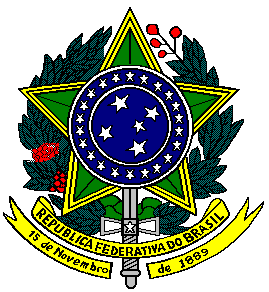 